Supplementary materialsCovariate dictionary.  Detailed descriptions of adversity exposure measures and data sourcesSupplementary Table S1. Data coverage for constructed adversity exposures. Development sample.Supplementary Table S2. Adversity exposures for children in development sample excluded or censored due to death. Counts and percentages.Supplementary Table S3. Exposure to adversity in validation samples (Number and percentage).Supplementary Table S4. Alternative model parameterisations for risk of developing schizophrenia following exposure to adversity across domains A1 – Discontinuity in parenting and A4 – Area level socio-economic/demographic environment. Hazard ratios and 95% Confidence intervals. Supplementary Table S5. Observations excluded from final model parameter estimation due to large influence. N=27 observations, all with schizophrenia diagnosis. Adversity exposure comparison with non-excluded observations.Supplementary Table S6. Parameter estimates derived from development sample including observations with large influence. Comparison with optimum modelsSupplementary Table S7. Elementary validations for models. Robustness of estimated Cox model hazard ratios - comparison with estimated logistic regression odds ratios (Ratios and 95% Confidence intervals). Proportional hazards validity – test for non-zero correlation of Schoenfeld residuals with time (p values).Supplementary Table S8. Risk of developing schizophrenia following exposure to adversity across five domains. Alternative Global models. Hazard ratios and 95%Confidence intervals. Supplementary Table S9. Alternative Global Cox model parameterisations describing risk of schizophrenia following exposure to adversity. Harrell’s Concordance statistics.Supplementary Figure S1. Distributions of predicted log hazard ratios for five domain models and Global model, derived from development sample.Covariate dictionaryCovariates in manuscript(See also section 3. which describes the larger pool of candidate variables from which the final variables were chosen).A1 - Discontinuity in parenting before the age of 10 years covered any separation of a child from a parent categorised by the child’s developmental epoch: i) under one year of age; ii) ages one to four; and iii) ages five to nine. Hospitalisations of the child, the mother or the father (sourced from the Hospital Morbidity Data Collection) were classified as adverse if multiple admissions which totalled more than 8 days occurred within in any developmental epoch. To exclude a child’s birth related hospital stay being included as separations between mother and child, the less than 1 year period was defined to begin at age 15 days for the child and their mother, rather than 0 days as for the fathers.Parental deaths before a child’s 10th birthday were sourced from the Western Australian Death Registry. The Department of Communities, Child Protection and Family Support Division database provided information pertaining to any child placement in foster care before their 10th birthday. Custodial sentences leading to incarceration of a child’s mother or father during each of a child’s developmental epochs were determined from the Western Australian Department of Justice. A2 - Family functioningCorrective services contacts for a child’s mother or father, before the child’s 10th birthday, were obtained from the Western Australian Department of Justice. As well as incarceration, these contacts include diversionary programmes and non-custodial orders.Child protection contacts before a child’s 10th birthday covering any notification of allegations of child abuse (sexual, physical and emotional) and neglect were sourced from the Department of Communities, Child Protection and Family Support Division database and were classified as adverse at two levels i) if, before a child’s 10th birthday, any notification of abuse was made related to a child or any of their maternal siblings but with none of those notifications substantiated and ii) as for i), but with at least one notification of abuse being substantiated.A3 - Family structuremother’s age at time of child’s birth was calculated using the Midwives’ Notification System, and categorised as less than 20 years or at least 20 years.paternal age at child’s birth was calculated for those fathers with valid Birth Registration details and categorised as less than 25 years, at least 25 years but less than 45 years, at least 45 years. marital status (partnered / unpartnered) of the child’s mother at the time of a child’s birth and the child’s birth order (1st, 2nd or 3rd compared to 4th or greater) amongst maternal siblings were determined from the Midwives’ Notification System. size of the family (2 children, 5 or more children, or 1, 3 or 4 children) a child belonged to at the time of their 10th birthday was calculated by combining birth order with any Hospital Morbidity Data Collection entries after 2001 which identified further live births to a child’s mother. A4 - Area level socio-economic/demographic environmentThe Australia Bureau of Statistics uses a hierarchical geographic classification system {Australian Bureau of Statistics, 2006 #49} for collection and publication of official statistics. The finest level at which statistics were published for the 2001 Census was the Census Collection District (CCD), a grouping of approximately 200 geographically proximate households. The CCD corresponding to a mother’s address at the time of the child’s birth was provided by the Data Linkage Branch which was matched to the relevant area level 2001 census statistics. In a minority of cases where CCD level statistics were not available, aggregation at postcode level CCD was used.Socioeconomic status was determined using the Australian Bureau of Statistics Socio-Economic Indexes for Areas {Australian Bureau of Statistics, 2008 #48}. We used the Index of Relative Socioeconomic Disadvantage, comparing those children born in areas of the quintile of greatest disadvantage to all other children. The index used was that for the available census (1986, 1991, 1996 or 2001) closest in time to the date of birth. Transformation of index values to quintiles allowed comparison across subject birth years.Remoteness or level of urbanicity of the geographical area of a mother’s residence at the time of her child’s birth was determined using the Australian Standard Geographic Classification—Remoteness Area, as defined in 2001. {Australian Bureau of Statistics, 2006 #49}. We compared those children born to mothers resident in Remote or Very Remote areas to children born to mothers resident in all other areas. Further area level measures determined from 2001 census information were percentage of persons in a CCD who:identified as Indigenous (of Aboriginal or Torres Strait Islander descent) ( <25% or >=25%) were Australian born (>=75% or <75%)never married (<50% or >=50%)lived in one parent families (<20% or >=20%)were unemployed (<5% or >=5%)lived in different residence to 5 years previous (<60% or >=60%)lived in different residence to 1 year previous (<30% or >=30%)lived in semi-detached dwellings (<10% or >=10%)lived in flats (<5% or >=5%)lived in rented dwellings (<30% or >=30%)had no post school qualifications (<40% or >=40%)spoke a language other than English at home and did not speak English well (>=2% or <2%).Ethnic heterogeneity was calculated for each CCD using the formula: E =1- where P1 is the percentage of residents in that CCD who identified as Indigenous, and P2 is the percentage of residents in that CCD who spoke a language other than English at home and who did not speak English well.{Morgan, 2008 #149} This measure is at its lowest when the diversity within a population is highest. Areas of high heterogeneity were defined as those where E was calculated to be less than 0.99. Total area-level crime was based on the arrest rate per 1000 residents in a Local Government Area during 2002, as provided by the Western Australian Crime Research Centre. Children born in areas where at least 50 arrests per 1000 residents were recorded were compared to all other children.socioeconomic inequality for a postcode was derived from the standard deviation of the distribution of the Index of Relative Socioeconomic Disadvantage scores for CCDs within that postcode. Across all postcodes, the distribution of standard deviations was categorised with the quartile of smallest standard deviations defined as minimal localised inequality.A5 - Family level sociodemographic statusA binary variable was created to indicate whether the child’s known father had been named on the State Birth Registration record. The child’s Indigenous status was scored positive if the child and/or either parent was identified as Indigenous (of Aboriginal or Torres Strait Islander descent) in any of the data sources available. Maternal and paternal place of birth were extracted from State Birth Registration records. In turn, Migrant status of parents was classified according to the affluence of the country of origin, using World Bank Income Categories, and for Australian born parents, whether they had been born within or outside Western Australia. Based on patterns of response in preliminary models, children of Western Australian born parents were grouped with children of parents born in lower income countriesThe State Birth Registration’s record of a father’s occupation at the time of a child’s birth was classified according to skill level based on the Australian Bureau of Statistics Occupation Classifications. Categorisation was defined as fathers in employment requiring middle to high skill level compared to all other employment statuses such as low skill, unemployed, not in labour-force etc). Descriptions of Data sourcesHospital Morbidity Data CollectionRecords available 1st January 1980 to 31st December 2017The collection is managed by the WA Health System and records all episodes of care that occur in public and licensed private acute and psychiatric hospitals as well as licensed private day surgeries. Excluded episodes of care include those pertaining to patients attending emergency, outpatient or community health services, those in residential aged care facilities, still births and mothers electing to deliver at home Mental Health Information System Records available 1st July 1966 to 31st December 2015.Covers records of all public and private inpatient hospital admissions, as well as public outpatient and ambulatory care contacts with mental health services across the State. Western Australian Death RegistryRecords available 1st January 1980 to 19thJuly 2018 for all deaths registered in Western AustraliaDepartment of Communities, Child Protection and Family Support Division databaseRecords available 1st July 1989 to 29th February 2016 for notifications.Records available 1st April 1981 to 12th May 2016 for placements in care.The Department of Communities, Child Protection and Family Support Division record all notifications of child abuse (sexual, physical and emotional) and neglect meeting standard Australian definitions {Bromfield, 2008 #576;Bromfield, 2008 #576} and the outcome of subsequent investigations – whether substantiated or not. The date of reporting does not always reflect the date of abuse, as reporting of the abuse may happen years after the event/s. The Division also records all placements of children in foster care and the duration of such placements.Western Australian Department of JusticeRecords available 1st January 1980 to 15th October 2011.The Western Australian Department of Justice holds electronic records dating back to the early 1970s. The data include information on youth detention, adult prison populations and non-custodial orders (adult community-based and youth justice orders). They cover Western Australia’s 14 public prisons, two privately run prisons, five work camps and one detention centre, as well as offenders on probation, parole, other community orders and diversionary programmes for young people. The minimum age for inclusion on the Western Australian corrective services records is 10 years of age.Midwives Notification SystemRecords available 1st January 1980 to 31st December 2001.The Midwives Notification system {Gee, 1994 #37} includes mandatory, prospectively collected data on all infants born in Western Australia at 20 weeks gestation or more, or weighing at least 400 grams, including home births, and not restricted to live births. Demographic information for the mother includes age, date of birth, marital status, postcode of residence and ethnic identity. (Outcomes of previous pregnancies, occurrence of any complications, medical conditions or treatments during pregnancy and details of labour including any complications or interventions are also recorded). Vital details pertaining to the baby include date and time of birth, gender, whether baby was one of a multiple birth event and if baby was stillborn or alive. Birth Registration records – mother and father details Records available for births 1st January 1980 to 31st December 2001.In Western Australia, a Birth Registration Form must be lodged with the Registry of Births Deaths and Marriages within 60 days of the birth of a child to enable the newborn to be officially recognised for a range of services. This must be completed and signed by both parents. If only one parent has signed, they must provide an explanation why the other parent has not signed. Information requested of each parent includes Indigenous identity, age, date and place of birth, and occupation.Australian Bureau of Statistics Socio-Economic Indexes for Areas (Index of Relative Socioeconomic Disadvantage)The Socio-economic Indexes for Areas (SEIFA) is a set of indexes created by the Australian Bureau of Statistics from census data. For general information about all SEIFA, including SEIFA_A = Index of Relative Socio-economic Disadvantage, see https://www.abs.gov.au/ausstats/abs@.nsf/mf/2039.0 . SEIFA_A is constructed differently for each Census, however this study used quintiles of SEIFA_A to assign comparable values for the SEIFA_A index for each census year. 
			Census	Birth years			1986	1980 – 1987				1991	1988 – 1993				1996	1994 – 1998Australian Standard Geographic Classification—Remoteness Area Remoteness Area categories are based on the Accessibility/Remoteness Index of Australia (ARIA) maintained by the National Centre for Social Applications of GIS (GISCA) at the University of Adelaide. Its calculation includes consideration of the road distance of a location from the nearest population centres providing access to goods and services, taking into account population size. Since the 2001 census, the Australian Bureau of Statistics (ABS) has defined a ‘Remoteness Area classification Index (RA)’ for each non-overlapping Census Collection District (CD), based on the methodology of the ARIA. Each Collection District is then categorised, according to the value of the Index as one of 5 levels of urbanicity: 'Major Cities of Australia', 'Inner Regional Australia', 'Outer Regional Australia', 'Remote Australia', and 'Very Remote Australia'.The ABS RA measure is superior to a postcode-only based definition of urbanicity due to increased geographical precision and rigor of definition. A limitation of using the RA classification correct at Census 2001 is the omission of historical RA trends. For example, the residence of the mother of a child born in 1980 may have been considered Inner Regional at this time. With increased urban spread, the very same residence may be in a Major Cities area in 2001. The allocation of the 2001 RA value to the residence of that child does not acknowledge that for at least part of the child’s early life, the residential environment was considered Inner Regional.Western Australian Crime Research Centre The Crime Research Centre of the University of Western Australia was established in 1989 as a major and innovative contributor to the collection and analysis of statistical data on crime in Western Australia. It published annual crime and justice statistics which enhanced the understanding of the extent of the crime problem in the state and trends in criminal justice. The arrest rate per 1,000 residents in a Local Government Area during 2002 were provided to the authors for the specific requirements of this study.World Bank Income Category rankings The World Bank Income Category list of global economies (July 2012) was accessed 5th March 2013. http://siteresources.worldbank.org/DATASTATISTICS/Resources/CLASS.XLS. Based on Gross National Income figures for 2011, each economy was classified as Low Income, Lower middle income, Upper middle income, or High income. The Standard Australian Classification of Countries (SACC) - Australian Bureau of Statistics was used to link countries to economies. http://www.abs.gov.au/ausstats/abs@.nsf/Latestproducts/3E3848A2DCF7FF4FCA25744B001535DB?opendocumentAustralian Bureau of Statistics occupation classificationsThe Australian Bureau of Statistics publication, 1220.0 - Australian Standard Classification of Occupations (ASCO) Second Edition, 1997 classifies 986 unique occupations into 9 Major Groups which map to 5 ordinal Skill Levels. http://www.ausstats.abs.gov.au/ausstats/free.nsf/0/A86A0162E6F672DFCA256ADB001D10D4/$File/asco.pdf 3. Raw constructs considered in preliminary screening for association with schizophrenia.Before arriving at the covariates referenced in section 1, we considered a wider range of adversity exposures that were considered to have potential to measurably impact the risk of schizophrenia diagnosis. Where the register data provided sufficient scope and accuracy for their calculation, we used a pragmatic, data-driven approach, to construct categorical variables. Categories were designed to retain maximum information about the relationship between the candidate variable and schizophrenia risk, while summarising the relationship parsimoniously and providing for the possible creation of equivalent variables by other researchers.  Thus, while we acknowledge that information can be lost by categorising a continuous measure, we anticipated that linear relationships would be insufficient to account for likely complex associations between measures of adversity and schizophrenia.  Relationships were initially assessed with several categories so that general functional forms could be identified from the data (rather than assumed prior) and then piecewise functions could be constructed to approximate the functional forms. In summary, we assessed bivariate associations between categorical variables and schizophrenia (specifically Nelson-Aalen graphs and hazard ratios) to i) exclude those variables with insufficient evidence of association from further consideration and ii) for those variables with evidence of association, to identify where categories could be collapsed without substantial loss of explanation of varying risk. The full range of variables considered, from which final manuscript variables were derived, are listed below. A1 - Discontinuity in parenting before the age of 10 years covered any separation of a child from a parent categorised by the child’s developmental epoch: (i) under one year of age; (ii) ages one to four; and (iii) ages five to nine. Numbers of, and length of Hospitalisations of the child, the mother or the father (sourced from the Hospital Morbidity Data Collection) were classified as: no recorded hospitalisations, single day procedure/s only, single admission of any length of at least overnight, multiple admissions totalling 1-7 nights, multiple admissions totalling at least 8 nights. To exclude a child’s birth related hospital stay being included as separations between mother and child, the less than 1 year period was defined to begin at age 15 days for the child and their mother, rather than 0 days as for the fathers. Parental deaths were sourced from the Western Australian Death Registry separately for mothers and fathers and, depending on date of death, attributed to the corresponding epoch of the child’s development. The Department of Communities, Child Protection and Family Support Division database was searched for any child placement in foster care. Numbers of and length of placements were recorded for each of a child’s developmental epochs. Custodial sentences leading to incarceration of a child’s mother or father (number of and durations) were determined from the Department of Justice records. Tallies were considered separately for each epoch of the child’s development.A2 - Family functioningThe Department of Communities, Child Protection and Family Support Division record notifications of allegations of child abuse (sexual, physical and emotional) and neglect meeting standard Australian definitions {Bromfield, 2008 #576; Bromfield, 2008 #576} and the outcome of subsequent investigations – whether substantiated or not. It should be noted that the date of notification can occur well after the date the alleged abuse took place, and, due to the nature of the trauma surrounding the allegations, the accuracy of the dates of alleged offences is hard to establish. Hence, our inclusion of only notifications received up to a child’s 10th birthday will necessarily exclude some instances of abuse which had occurred but had not yet been reported. Recognising the possibility of trauma by association, we considered any occurrences of child protection contact relating to a child’s maternal siblings as well as those relating specifically to the child.The number of Child protection contacts before a child’s 10th birthday were classified as: no allegations made relating to child or any of their maternal siblings, number of allegations relating to any sibling, number of substantiated allegations related to any sibling, number of allegations related to child, number of substantiated allegations related to child. Criminal offending data were obtained from the Western Australian Department of Justice and, as well as detention, include information on diversionary programmes and non-custodial orders. The number of any such corrective services contacts for a child’s mother or father, before the child’s 10th birthday, were noted.A3 - Family StructureUsing the Midwives’ Notification System, mother’s age at time of child’s birth was calculated and categorised as less than 20 years, 20-24 years, 25-29 years, 30-34 years or at least 35 years.Maternal marital status (never married, widowed, divorced, separated, married (including defacto), other status) at the time of a child’s birth was extracted, both the child’s birth order amongst maternal siblings and whether they were part of a multiple birth eventwere determined. This data, combined with any Hospital Morbidity Data Collection entries after 2001 which identified further live births to a child’s motherallowed calculation of the size of the family a child belonged to at the time of their 10th birthday.For those fathers with valid birth registration details, paternal age at child’s birth was calculated and categorised as for mothers with further refinement for 35-39 years, 40-44 years and at least 45 years.A4 - Area level socio-economic/demographic environmentThe Australia Bureau of Statistics uses a hierarchical geographic classification system {Australian Bureau of Statistics, 2006 #49} for collection and publication of official statistics. The finest level at which statistics were published for the 2001 Census was the Census Collection District (CCD), a grouping of approximately 200 geographically proximate households. The CCD corresponding to a mother’s address at the time of the child’s birth was provided by the Data Linkage Branch which allowed access to relevant area level 2001 census statistics. In a minority of cases where CCD level statistics were not available, aggregation at postcode level CCD was used.Socioeconomic status was determined using the Australian Bureau of Statistics Socio-Economic Indexes For Areas {Australian Bureau of Statistics, 2008 #48}. We used the Index of Relative Socioeconomic Disadvantage. The index used was that for the available census (1986, 1991, 1996 or 2001) closest in time to the date of birth. Transformation of index values to quintiles allowed comparison across subject birth years.The geographical remoteness or level of urbanicity of the mother’s residence at time of a child’s birth was determined using the Australian Standard Geographic Classification—Remoteness Area, as defined in 2001. {Australian Bureau of Statistics, 2006 #49}. Remoteness Area categories are based on the road distance of a location from the nearest population centres providing access to goods and services, taking into account population size. They are classified as: Major City, Inner Regional, Outer Regional, Remote and Very Remote. It is noted that both Socioeconomic status and Remoteness are composite measures, which may intrinsically incorporate some information measured by the following additional area level measures determined from 2001 Australian Bureau of Statistics Census Data. As such, additional census data variables were assessed for association with schizophrenia after adjustment for both Socioeconomic status and Remoteness. Alternative distributional categorisations were considered: i) approximately 3 categories corresponding to natural cut points of the relevant distribution, and ii) quintiles for each of the variables ’percentage of persons in a CCD who: ' identified as Indigenous (of Aboriginal or Torres Strait Islander descent), were Australian born, never married, lived in one parent families, were unemployed, lived in the same residence as 5 years previous, lived in the same residence as 1 year previous, lived in semi-detached dwellings, lived in flats dwellings, lived in rented dwellings, had no post school qualifications, or spoke a language other than English at home and did not speak English well. Ethnic heterogeneity was calculated for each CCD using the formula: E =1-P1 where P1 is the percentage of residents in that CCD who identified as Aboriginal or Torres Strait Islander, and P2 is the percentage of residents in that CCD who spoke a language other than English at home and who did not speak English well.{Morgan, 2008 #149} This measure is at its lowest when the diversity within a population is highest. Three heterogeneity categories were defined according to natural cut points in the distribution of E, i) lowest diversity: 0.999<=E<=1, ii) some diversity: 0.99<=E<0.999, and iii) greatest diversity: 0<=E<0.99. Area-level crime total, against person and other was based on the arrest rate per 1000 residents in a Local Government Area during 2002 and considered as both quintile and natural cut point categorisations of the distributions.For each postcode, the distribution of the Index of Relative Socioeconomic Disadvantage -Census 2001 scores (one score for each CCD within the postcode) was summarised by its standard distribution. Across all postcodes, the distribution of standard deviations was categorised into quartiles to provide a measure of localised socioeconomic inequality. A5 - Family level sociodemographic statusA binary variable was created to indicate whether the child’s known father had been named on the State Birth Registration record. The child’s Indigenous status was scored positive if the child and/or either parent was identified as Indigenous (of Aboriginal or Torres Strait Islander descent) in any of the data sources available. Maternal and paternal place of birth were extracted from State Birth Registration records. Migrant status of parents was classified according to the affluence of the country of origin, using World Bank Income categories , and for Australian born parents, whether they had been born within or outside Western Australia. Place of birth was then categorised as born in Western Australia, born elsewhere in australia, born overseas in a country of low income or born overseas in a country of high incomeThe State Birth Registration’s record of a father’s occupation was classified according to skill level based on the Australian Bureau of Statistics (ABS) occupation classifications. The ABS uses a 5 skill level categorisation which we collapsed to 3 levels: Levels 1 and 2 into ‘Generally higher skilled’, Skill Levels 3 and 4 to ‘Mid-range skills’, and Skill Level 5 as ‘Generally lower skilled’, while retaining separate categories for ‘Not in Labour force’ and ‘Unable to be determined’. Father’s occupation status was missing for 3.7% of known fathers (6,186/165,754). ReferencesAustralian Bureau of Statistics (2006). Statistical Geography Volume 1 - Australian Standard Geographical Classification (ASGC), Jul 2006. Catalogue no. 1216.0. Australian Bureau of Statistics: Canberra.Australian Bureau of Statistics (2008). Socio-Economic Indexes for Areas (SEIFA) - Technical Paper 2006. Catalogue no. 2039.0.55.001. Australian Bureau of Statistics: Canberra.Bromfield, L. & Holzer, P. (2008). A National Approach for Child Protection Project Report. . Australian Institute of Family Studies. : Melbourne.Gee, V. & Dawes, V. (1994). Validation Study of the Western Australian Midwives' Notification System 1992. Occasional Paper 59. p. 18. Health Department of Western Australia.Morgan, V. A., Morgan, F., Clare, J., Valuri, G., Woodman, R., Ferrante, A., Castle, D. & Jablensky, A. (2008). Schizophrenia and offending: area of residence and the impact of social disorganisation and urbanicity. Australian Institute of Criminology.Supplementary Table S1 – Data coverage for constructed adversity exposures. Development sample.Supplementary Table S2. Adversity exposures for children in development sample excluded or censored due to death. Counts and percentages.Supplementary Table S3. Exposure to adversity in validation samples. Number and percentage.Supplementary Table S4. Development sample observations excluded from final model parameter estimation due to large influence. N=27 observations, all with schizophrenia diagnosis. Adversity exposure comparison with non-excluded observations.Supplementary Table S5. Parameter estimates derived from development sample including observations with large influence. Comparison with optimum models. Hazard ratios.Supplementary Table S6. Elementary validations for models. Robustness of estimated Cox model hazard ratios - comparison with estimated logistic regression odds ratios (Ratios and 95% Confidence intervals). Proportional hazards validity – test for non-zero correlation of Schoenfeld residuals with time (P values). Supplementary Table S7. Risk of developing schizophrenia following exposure to adversity across five domains. Alternative Global models. Hazard ratios and 95%Confidence intervals. aAlternative model parameterisations for risk of developing schizophrenia following exposure to adversity across domains A1 – Discontinuity in parenting and A4 – Area level socio-economic/demographic environment. Hazard ratios and 95% Confidence intervals. Supplementary Table S8. Alternative Global Cox model parameterisations describing risk of schizophrenia following exposure to adversity. Harrell’s Concordance statistics.Supplementary Figure S1. Distributions of predicted log hazard ratios for five domain models and Global model, derived from development sample.
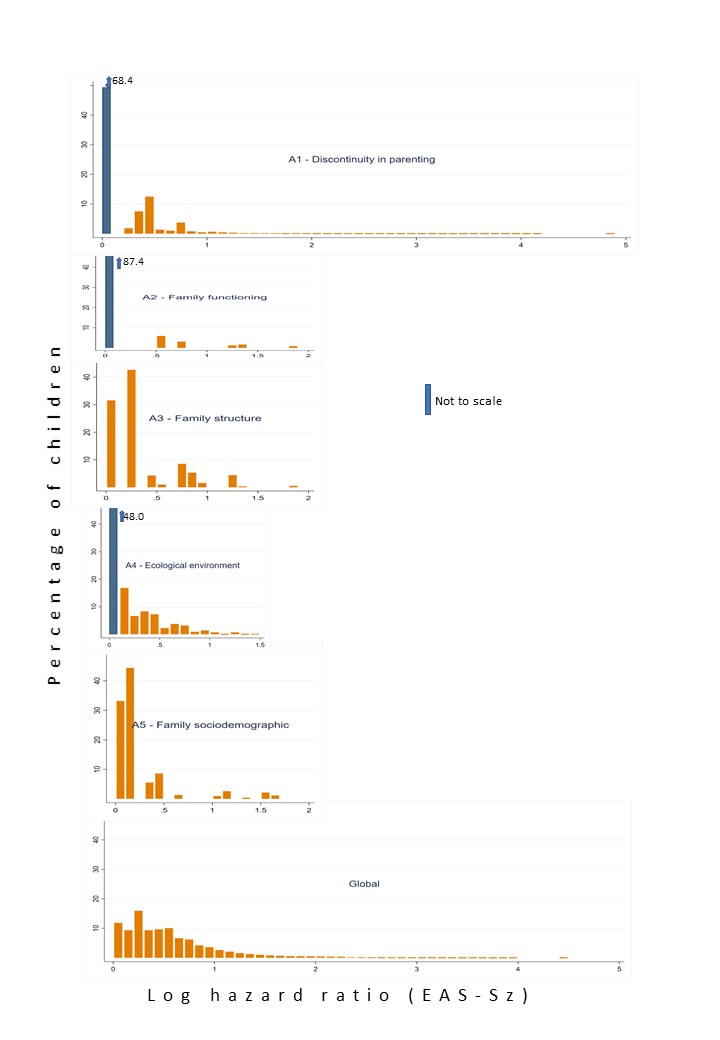 Adversity exposureTotal development sample N=171,588Discontinuity in Parenting	Mother hospitalised >= 8 days when child aged 15 days -<1 year Complete; some censoring if mother (n=42) deceased <1 yr	Mother hospitalised >= 8 days when child aged 1 -<5 years Complete; some censoring if mother (n=42+208) deceased <5 yr	Mother hospitalised >= 8 days when child aged 5 years -<10 years Complete; some censoring if mother (n=42+208+389) deceased <10 yr	Child hospitalised >= 8 days when child aged 15 days -<1 year Complete; some censoring if child deceased < 1 yr	Child hospitalised >= 8 days when child aged 1 -<5years Complete; some censoring if child deceased < 5 yr	Child hospitalised >= 8 days when child aged 5 years -<10 years Complete; some censoring if child deceased < 10 yr	Father hospitalised >= 8 days when child aged 0 days -<1 year Complete; some censoring if father (n=129) deceased < 1 yr	Father hospitalised >= 8 days when child aged 1 -<5 years Complete; some censoring if father (n=129+499) deceased < 5 yr	Father hospitalised >= 8 days when child aged 5 years -<10 years Complete; some censoring if father (n=129+499+813) deceased < 10 yr	Deceased parents, either or both, before child aged <10 yearsComplete	Any placement in foster care before child aged <10 yearsRecords available FROM 1st April 1981. Affected N=8,343	Any incarcerations for mother when child aged <10 yearsRecords available UNTIL 15th October 2011. Censored N=1,572some censoring if mother deceased < 10 yr	Any incarcerations for father when child aged 0 days -<1 year Complete; some censoring if father deceased < 1 yr	Any incarcerations for father when child aged 1 -<5 yearsComplete; some censoring if father deceased < 5 yr	Any incarcerations for father when child aged 5 years -<10 yearsRecords available UNTIL 15th October 2011. Censored N=1,572 
or if father deceased < 10 yrFamily Functioning	Child protection contact before child aged 10 years:		Child or sibling victim of >=1 substantiated abuse Records available FROM 1st July 1989. Affected N=70,474		Child or sibling subject of >=1 unsubstantiated notification, no substantiated cases 		Neither child nor siblings subject of any notifications	Any parental corrective services contact before child aged 10 yearsRecords available UNTIL 15th October 2011. Censored N=1,572Or if mother or father deceased <10 yrFamily Structure	Mother age <20 years at child's birthComplete	Father age <25 years or >=45 years at child's birthFather not registered N=5,834
 Father known, age missing N=325	Child’s birth order 4th or greaterComplete	Family size at child’s 10th birthday:		One, three or four children Complete		Two childrenComplete		Five or more childrenComplete	Mother not partnered at time of child’s birthCompleteArea Level Socio-economic/demographic Environment 	Value of index of socio-economic disadvantage in lowest quintile 		Census-year-specific decile allocated for Census Collection District (CCD) of that
 		year according to mapping:			Census	Birth years			1986	1980 – 1987				1991	1988 – 1993				1996	1994 – 1998				2001	1999 – 2001Unable to be classified N=825	Remoteness classification: remote, very remote or unknown		Remoteness value in 2001 allocated by CCD identifier in 2001. 
		Some aggregation of missing values done at postcode level.Unable to be classified N=68	Missing CCD2001 and no postal area aggregation N=353.
Additional missing numbers due to statistics not provided at CCD level:	Percentage of persons of Aboriginal or Torres Strait Islander descent>=25% N=202	Percentage of persons Australian born <=75%N=211	Percentage of persons never married >=50% N=211	Percentage of one parent families >=20%N=255	Unemployment rate >=5%N=202	Percentage of persons living same residence as 5 years prior <40%N=202	Percentage of persons living same residence as 1 year prior <70%N=202	Percentage of persons living in semi-detached residences >=10%N=213	Percentage of persons living in residences that are flats >=5% N=213	Percentage of persons living in rented residences >=30%N=216	Percentage of persons who do not speak English well between 1 and 2%N=202	Has high ethnic heterogeneity N=202	Total crime - arrest rate per capita in 2002 >=50 per 1,000 residents		Values per Local Government Area (LGA) in 2002 allocated by 2001 LGA		Some missing 2001 LGA mapped by postcode (which is a sub-unit of LGA)N=5	Has more than minimal level of SEIFA inequality 		Distribution of (2001 SEIFA value for CCD 2001 identifier) over postal areasN=8Family Level Sociodemographic Status	Father unknown / not registered at birthComplete 	Father in lower skill occupation or unemployed at time of child’s birthFather not registered N=5,834
 Father known, occupation missing N=6,186	Mother born in low-income country or in Western AustraliaMissing or irreconcilable data N=834	Child of Aboriginal or Torres Strait Islander descentComplete Age child deceasedAge child deceasedAge child deceasedAge child deceasedAge child deceasedAge child deceasedAdversity exposure< 2 days(excluded)< 2 days(excluded)>=2 days, <10 years(excluded)>=2 days, <10 years(excluded)>=10 years, before Sz diagnosis or before end of follow-up(censored)>=10 years, before Sz diagnosis or before end of follow-up(censored)Adversity exposureN=
418%N=
840%N=96795%CIDiscontinuity in Parenting	Mother hospitalised >= 8 days when child aged 15 days -<1 year 4510.8344202.1	Mother hospitalised >= 8 days when child aged 1 -<5 years 18043.133139.424425.2	Mother hospitalised >= 8 days when child aged 5 years -<10 years 7918.915618.614014.5	Child hospitalised >= 8 days when child aged 15 days -<1 year 14917.7858.8	Child hospitalised >= 8 days when child aged 1 -<5years 9311.1939.6	Child hospitalised >= 8 days when child aged 5 years -<10 years 374.4798.2	Father hospitalised >= 8 days when child aged 0 days -<1 year <5<181151.6	Father hospitalised >= 8 days when child aged 1 -<5 years 143.3303.6474.9	Father hospitalised >= 8 days when child aged 5 years -<10 years 174.1495.8575.9	Deceased parents, either or both, before child aged <10 years<5<1273.2232.4	Any placement in foster care before child aged <10 years<5<160.6	Any incarcerations for mother when child aged <10 years51.2161.9121.2	Any incarcerations for father when child aged 0 days -<1 year <5<1121.4131.3	Any incarcerations for father when child aged 1 -<5 years112.6253272.8	Any incarcerations for father when child aged 5 years -<10 years102.4242.9424.3Family Functioning	Child protection contact before child aged 10 years:		Child or sibling victim of >=1 substantiated abuse 153.6627.4485.0		Child or sibling subject of >=1 unsubstantiated notification, no substantiated cases 204.8597.0858.8		Neither child nor siblings subject of any notifications38391.671985.683486.2	Any parental corrective services contact before child aged 10 years4611.012815.214314.8Family Structure	Mother age <20 years at child's birth327.7758.99810.1	Father age <25 years or >=45 years at child's birth10725.623728.227328.2	Child’s birth order 4th or greater6415.312915.411111.5	Family size at child’s 10th birthday:		One, three or four children 26062.252662.652454.2		Two children5613.412314.633134.2		Five or more children10224.419122.711211.6	Mother not partnered at time of child’s birth36888.071585.183486.2Area Level Socio-economic/demographic Environmenta 	Value of index of socio-economic disadvantage in lowest quintile 10224.422727.022223.0	Remoteness classification: remote, very remote, or unknown6214.814917.717818.4	Percentage of persons of Aboriginal or Torres Strait Islander descent >=25% 163.8566.7485.0	Percentage of persons Australian born <=75%30272.454064.565467.7	Percentage of persons never married >=50% 143.4394.7404.1	Percentage of one parent families >=20%13532.425130.028429.4	Unemployment rate >=5%34282.064276.774977.5	Percentage of persons living same residence as 5 years prior <40%8821.120724.723624.4	Percentage of persons living same residence as 1 year prior <70%9422.519423.222022.8	Percentage of persons living in semi-detached residences >=10%10725.718822.523824.6	Percentage of persons living in residences that are flats >=5% 8720.914717.616717.3	Percentage of persons living in rented residences >=30%13131.429435.134435.6	Percentage of persons who do not speak English well between 1 and 2%286.7384.5454.7	Total crime - arrest rate in 2002 >=50 per 1,000 residents5012.010512.513213.7	Has high ethnic heterogeneity 40998.181096.893797.0	Has more than minimal level of SEIFA inequality389.112715.213814.3Family Level Sociodemographic Status	Father unknown / not registered at birth399.38710.4676.9	Father in lower skill occupation or unemployed at time of child’s birth7620.116321.618620.7	Mother born in low-income country or in Western Australia23957.253063.163465.6	Child of Aboriginal or Torres Strait Islander descent5813.913516.115315.8Validation sample 1Validation sample 1Validation sample 1Validation sample 1Validation sample 2Validation sample 2Validation sample 2Validation sample 2Adversity exposureChild with diagnosis of SzChild with diagnosis of SzTotal Total Child with diagnosis of SzChild with diagnosis of SzTotal Total Adversity exposureN=472%N=128,691%N=492%N=128,691%Discontinuity in Parenting	Mother hospitalised >= 8 days when child aged 15 days -<1 year 14311880.910212060.9	Mother hospitalised >= 8 days when child aged 1 -<5 years 13829.22299317.914228.92299217.9	Mother hospitalised >= 8 days when child aged 5 years -<10 years 9319.7123809.610922.2124179.6	Child hospitalised >= 8 days when child aged 15 days -<1 year 326.830982.4265.330612.4	Child hospitalised >= 8 days when child aged 1 -<5years 367.632302.5377.531752.5	Child hospitalised >= 8 days when child aged 5 years -<10 years 132.814961.2132.615801.2	Father hospitalised >= 8 days when child aged 0 days -<1 year 51.17270.6517060.5	Father hospitalised >= 8 days when child aged 1 -<5 years 204.236952.9204.136372.8	Father hospitalised >= 8 days when child aged 5 years -<10 years 316.645153.5295.946063.6	Deceased parents, either or both, before child aged <10 years81.715451.2112.214751.1	Any placement in foster care before child aged <10 years122.55060.481.65190.4	Any incarcerations for mother when child aged <10 years102.14780.491.84790.4	Any incarcerations for father when child aged 0 days -<1 year 122.57270.61027080.6	Any incarcerations for father when child aged 1 -<5 years214.417351.3204.116991.3	Any incarcerations for father when child aged 5 years -<10 years102.118051.4183.716971.3Family Functioning	Child protection contact before child aged 10 years:		Child or sibling victim of >=1 substantiated abuse 347.225562336.726752.1		Child or sibling subject of >=1 unsubst. notification, no substantiated cases 471060744.75210.659164.6	Any parental corrective services contact before child aged 10 years8117.2108138.47715.7107808.4Family Structure	Mother age <20 years at child's birth449.363484.9491062874.9	Father age <25 years or >=45 years at child's birth13628.82292217.814228.92267017.6	Child’s birth order 4th or greater6914.61159995711.6117309.1	Family size at child’s 10th birthday:		One, three or four children 25654.36975754.226353.56967654.1		Two children13829.24931338.316232.94952638.5		Five or more children7816.596217.56713.694897.4	Mother not partnered at time of child’s birth7916.71030387815.9102678Area Level Socio-economic/demographic Environmenta 	Value of index of socio-economic disadvantage in lowest quintile 13027.52424818.811623.62423318.8	Remoteness classification: remote, very remote, or unknown66141441211.25511.21427411.1	Percentage of persons of Aboriginal or Torres Strait Islander descent >=25% 265.529312.3173.528712.2	Percentage of persons Australian born <=75%32669.19323672.436173.49305872.3	Percentage of persons never married >=50% 347.243783.4255.142483.3	Percentage of one parent families >=20%17436.93435326.715130.73434026.7	Unemployment rate >=5%38581.610028377.939981.110006077.8	Percentage of persons living same residence as 5 years prior <40%12526.52892522.511222.82899422.5	Percentage of persons living same residence as 1 year prior <70%11724.82539419.711423.22533219.7	Percentage of persons living in semi-detached residences >=10%14831.43035123.614228.93024723.5	Percentage of persons living in residences that are flats >=5% 10923.12235517.411222.82266117.6	Percentage of persons living in rented residences >=30%18338.8372962916433.33744229.1	Percentage of persons who do not speak English well between 1 and 2%19474985.87014.21671213	Total crime - arrest rate per capita in 2002 >=50 6914.6166931348197.812541697.5	Has high ethnic heterogeneity 45796.812537597.45912103018	Has more than minimal level of SEIFA inequality6112.9105168.246293.911600690.1Family Level Sociodemographic Status	Father unknown / not registered at birth5010.643013.3469.343373.4	Father in lower skill occupation or unemployed at time of child’s birth10522.22007915.68316.91977115.4	Mother born in low-income country or in Western Australia31566.77609059.1320657605259.1	Child of Aboriginal or Torres Strait Islander descent9219.591887.18918.189166.9Excluded observationsExcluded observationsExcluded observationsNon excluded observationsNon excluded observationsNon excluded observationsNon excluded observationsAdversity ExposureAdversity Exposure Child with Sz, N=27 Child with Sz, N=27Child 
with Sz, N=629Child 
with Sz, N=629Child 
NO Sz, N=170,932Child 
NO Sz, N=170,932N%N%N%Discontinuity in parentingDiscontinuity in parentingMother hospitalised >= 8 days when child aged 15 days -<1 year Mother hospitalised >= 8 days when child aged 15 days -<1 year <5<15121.916301Mother hospitalised >= 8 days when child aged 1 -<5 years Mother hospitalised >= 8 days when child aged 1 -<5 years 176320532.63093718.1Mother hospitalised >= 8 days when child aged 5 years -<10 years Mother hospitalised >= 8 days when child aged 5 years -<10 years 1451.911017.5164319.6Child hospitalised >= 8 days when child aged 15 days -<1 year Child hospitalised >= 8 days when child aged 15 days -<1 year 725.9355.641242.4Child hospitalised >= 8 days when child aged 1 -<5years Child hospitalised >= 8 days when child aged 1 -<5years 518.5396.241752.4Child hospitalised >= 8 days when child aged 5 years -<10 years Child hospitalised >= 8 days when child aged 5 years -<10 years <5<15162.519641.1Father hospitalised >= 8 days when child aged 0 days -<1 year Father hospitalised >= 8 days when child aged 0 days -<1 year <5<1591.49450.6Father hospitalised >= 8 days when child aged 1 -<5 years Father hospitalised >= 8 days when child aged 1 -<5 years 829.6304.848182.8Father hospitalised >= 8 days when child aged 5 years -<10 years Father hospitalised >= 8 days when child aged 5 years -<10 years <5<1538660043.5Deceased parents, either or both, before child aged <10 yearsDeceased parents, either or both, before child aged <10 years<5<5111.720651.2Any placement in foster care before child aged <10 yearsAny placement in foster care before child aged <10 years518.5111.76920.4Any incarcerations for mother when child aged <10 yearsAny incarcerations for mother when child aged <10 years<5<1581.36460.4Any incarcerations for father when child aged 0 days -<1 year Any incarcerations for father when child aged 0 days -<1 year <5<15101.68820.5Any incarcerations for father when child aged 1 -<5 yearsAny incarcerations for father when child aged 1 -<5 years622.219322141.3Any incarcerations for father when child aged 5 years -<10 yearsAny incarcerations for father when child aged 5 years -<10 years622.219323081.4Family functioningFamily functioningChild protection contact before child aged 10 years:	Child or sibling victim of >=1 substantiated abuse Child protection contact before child aged 10 years:	Child or sibling victim of >=1 substantiated abuse 725.938633882	Child or sibling subject of >=1 unsubstantiated 
	notification, no substantiated cases 	Child or sibling subject of >=1 unsubstantiated 
	notification, no substantiated cases 622.2558.780464.7	Neither child nor siblings subject of any notifications	Neither child nor siblings subject of any notifications1451.953685.315949893.3Any parental corrective services contact before child aged 10 yearsAny parental corrective services contact before child aged 10 years12487812.4142918.4Family structureFamily structureMother age <20 years at child's birthMother age <20 years at child's birth1451.9538.484184.9Father age <25 years or >=45 years at child's birthFather age <25 years or >=45 years at child's birth829.618329.13028417.7Child’s birth order 4th or greaterChild’s birth order 4th or greater311.17812.4154429Family size at child’s 10th birthday:	One, three or four children Family size at child’s 10th birthday:	One, three or four children 1970.436457.99254054.1	Two children	Two children<5<1518028.66577638.5	Five or more children	Five or more children518.58513.5126167.4Mother not partnered at time of child’s birthMother not partnered at time of child’s birth933.39615.3131377.7Area Level Socio-economic/demographic Environment Area Level Socio-economic/demographic Environment Value of index of socio-economic disadvantage in lowest quintile Value of index of socio-economic disadvantage in lowest quintile 1451.916826.63249419Remoteness classification: remote, very remote, or unknownRemoteness classification: remote, very remote, or unknown933.39014.31915911.2Percentage of persons of Aboriginal or Torres Strait Islander descent >=25% Percentage of persons of Aboriginal or Torres Strait Islander descent >=25% <5<15274.337452.2Percentage of persons Australian born <=75%Percentage of persons Australian born <=75%1451.94677412409872.6Percentage of persons never married >=50% Percentage of persons never married >=50% <5<1544758803.4Percentage of one parent families >=20%Percentage of one parent families >=20%1451.920432.34567926.7Unemployment rate >=5%Unemployment rate >=5%176351281.113358878.2Percentage of persons living same residence as 5 years prior <40%Percentage of persons living same residence as 5 years prior <40%1037158253871022.6Percentage of persons living same residence as 1 year prior <70%Percentage of persons living same residence as 1 year prior <70%103715925.23402119.9Percentage of persons living in semi-detached residences >=10%Percentage of persons living in semi-detached residences >=10%1244.418228.84028223.6Percentage of persons living in residences that are flats >=5% Percentage of persons living in residences that are flats >=5% 622.214623.13021417.7Percentage of persons living in rented residences >=30%Percentage of persons living in rented residences >=30%176323637.45001029.3Percentage of persons who do not speak English well between 1 and 2%Percentage of persons who do not speak English well between 1 and 2%<5<1510316.32189612.8Total crime - arrest rate per capita in 2002 >=50 Total crime - arrest rate per capita in 2002 >=50 <5<1562198.416700497.7Has high ethnic heterogeneity Has high ethnic heterogeneity 725.98513.5136968Has more than minimal level of SEIFA inequalityHas more than minimal level of SEIFA inequality2074.157991.815469790.5Family Level Sociodemographic StatusFamily Level Sociodemographic StatusFather unknown / not registered at birthFather unknown / not registered at birth<5<15497.858333.4Father in lower skill occupation or unemployed at time of child’s birthFather in lower skill occupation or unemployed at time of child’s birth1140.712920.42670115.6Mother born in low-income country or in Western AustraliaMother born in low-income country or in Western Australia2177.841365.510141259.3Child of Aboriginal or Torres Strait Islander descentChild of Aboriginal or Torres Strait Islander descent1451.911718.5121567.1Influential observations includedInfluential observations excludedModel M1 - Exposure to Discontinuity in parenting and risk of schizophrenia. N= 2 excludedHR HRMother hospitalised >= 8 days when child aged 1 - <5 years 1.551.55Mother hospitalised >= 8 days when child aged 5 years -<10 years 1.401.39Child hospitalised >= 8 days when child aged 15 days -<1 year 1.721.67Child hospitalised >= 8 days when child aged 1 -<5 years 1.381.40Child hospitalised >= 8 days when child aged 5 years -<10 years1.381.39Father hospitalised >= 8 days when child aged 1 -<5 years 1.461.43Father hospitalised >= 8 days when child aged 5 years -<10 years 1.361.35Any placement in foster care before child aged <10 years4.954.71Any incarcerations for father when child aged 1 - <5 years1.721.80Any incarcerations for father when child aged 5 years - <10 years1.651.55Model M2 - Exposure to Family functioning and risk of schizophrenia. N=0 excluded. no observations were excluded from optimum domain modelModel M3 - Exposure to Family structure and risk of schizophrenia. N=12 excluded.Father age < 25 years or >=45 years at child's birth1.511.55Family size at child’s 10th birthday:	One, three or four children 1.351.32	Two children2.362.34	Five or more children1.721.67Mother not partnered at time of child’s birth1.511.55Model M4 - Exposure to Area level socio-economic/demographic environment and risk of schizophrenia. N=7 excludedValue of index of socio-economic disadvantage in lowest quintile 1.381.39Percentage of persons never married >=50% 1.571.54Percentage of one parent families >=20%1.131.14Percentage of persons living in residences that are flats >=5% 1.201.21Percentage of persons who do not speak English well between 1 and 2%1.301.31Has high ethnic heterogeneity 1.401.40Missing CCD information and unable to interpolate domain exposures2.531.00Model M5 - Exposure to Family level sociodemographic status and risk of schizophrenia. N=0 excluded no observations were excluded from optimum domain modelGlobal model. N=27 excludedDiscontinuity in parenting		calculated as log (HR) of M12.031.93Family functioning 			calculated as log (HR) of M21.921.90Family structure 			calculated as log (HR) of M31.581.67Area level socio-economic/demographic environment							calculated as log (HR) of M41.951.99Family level sociodemographic status 	calculated as log (HR) of M51.521.52Interaction: Discontinuity in parenting and Area level socio-economic/demographic environment 		        calculated as {log (HR) of M1} x {log (HR) of M4}0.680.58Interaction: Family functioning and Family structure 		       calculated as {log (HR) of M2} x {log (HR) of M3}0.670.64Cox Proportional HazardsLogistic RegressionProportional hazardsModel M1 - Exposure to Discontinuity in parenting and risk of schizophreniaHR 95%CIOR 95%CIP valueMother hospitalised >= 8 days when child aged 1 - <5 years 1.56 (1.32-1.84)1.81 (1.52-2.14)0.976Mother hospitalised >= 8 days when child aged 5 years -<10 years 1.38 (1.13-1.70)1.49 (1.21-1.84)0.821Child hospitalised >= 8 days when child aged 15 days -<1 year 1.67 (1.18-2.37)1.66 (1.17-2.36)0.083Child hospitalised >= 8 days when child aged 1 -<5 years 1.41 (1.00-1.99)1.53 (1.08-2.17)0.638Child hospitalised >= 8 days when child aged 5 years -<10 years1.39 (0.86-2.23)1.46 (0.90-2.36)0.907Father hospitalised >= 8 days when child aged 1 -<5 years 1.43 (1.02-2.01)1.53 (1.08-2.16)0.107Father hospitalised >= 8 days when child aged 5 years -<10 years 1.34 (0.97-1.87)1.37 (0.99-1.91)0.121Any placement in foster care before child aged <10 years4.70 (2.75-8.01)3.27 (1.90-5.62)0.448Any incarcerations for father when child aged 1 - <5 years1.80 (1.08-2.99)1.71 (1.02-2.86)0.928Any incarcerations for father when child aged 5 years - <10 years1.56 (0.93-2.62)1.42 (0.84-2.40)0.893Model M2 - Exposure to Family functioning and risk of schizophreniaChild protection contact before child aged 10 years:	Child or sibling subject of >=1 notification, no substantiated abuse 2.17 (1.64-2.86)2.09 (1.58-2.75)0.094	Child or sibling victim of >=1 substantiated abuse3.51 (2.55-4.82)3.56 (2.58-4.91)0.075	No notification for any child or sibling within familyReferenceReference-Any parental corrective services contact before child aged 10 years1.80 (1.42-2.29)1.47 (1.16-1.87)0.728Model M3 - Exposure to Family structure and risk of schizophreniaFather age < 25 years or >=45 years at child's birth1.56 (1.29-1.88)1.61 (1.34-1.95)0.678Family size at child’s 10th birthday:	One, three or four children 1.32 (1.11-1.58)1.38 (1.15-1.64)0.189	Two childrenReferenceReference-	Five or more children2.35 (1.82-3.02)2.40 (1.86-3.10)0.288Mother not partnered at time of child’s birth1.66 (1.31-2.10)1.63 (1.29-2.06)0.087Model M4 - Exposure to Area level socio-economic/demographic environment and risk of schizophreniaValue of index of socio-economic disadvantage in lowest quintile 1.39 (1.13-1.70)1.31 (1.07-1.61)0.951Percentage of persons never married >=50% 1.53 (1.12-2.11)1.58 (1.15-2.17)0.377Percentage of one parent families >=20%1.13 (0.95-1.35)1.13 (0.94-1.35)0.348Percentage of persons living in residences that are flats >=5% 1.20 (1.00-1.46)1.26 (1.04-1.52)0.377Percentage of persons who do not speak English well between 1 and 2%1.31 (1.06-1.61)1.33 (1.08-1.64)0.245Has high ethnic heterogeneity 1.40 (1.09-1.79)1.48 (1.15-1.89)0.397Model M5 - Exposure to Family level sociodemographic status and risk of schizophreniaFather unknown / not registered at birth1.63 (1.20-2.23)1.66 (1.22-2.27)0.158Father in lower skill occupation or unemployed at time of child’s birth1.36 (1.12-1.66)1.32 (1.09-1.61)0.602Mother born in low-income country or in Western Australia1.18 (1.00-1.39)1.17 (1.00-1.39)0.326Child of Aboriginal or Torres Strait Islander descent2.81 (2.27-3.47)2.75 (2.23-3.41)0.898Global modelDiscontinuity in parenting		calculated as log (HR) of M11.93 (1.52-2.45)2.27 (1.80-2.86)0.827Family functioning 			calculated as log (HR) of M21.90 (1.36-2.66)1.55 (1.10-2.17)0.913Family structure 			calculated as log (HR) of M31.66 (1.31-2.11)1.78 (1.40-2.25)0.692Area level socio-economic/demographic environment							calculated as log (HR) of M41.99 (1.46-2.70)2.05 (1.51-2.78)0.480Family level sociodemographic status 	calculated as log (HR) of M51.53 (1.26-1.86)1.47 (1.21-1.79)0.962Interaction: Discontinuity in parenting and Area level socio-economic/demographic environment 		calculated as {log (HR) of M1} x {log (HR) of M4}0.58 (0.37-0.90)0.55 (0.36-0.85)0.546Interaction: Family functioning and Family structure 		calculated as {log (HR) of M2} x {log (HR) of M3}0.65 (0.45-0.93)0.64 (0.44-0.93)0.551Alternative global model G_1HR95%CIA1 Discontinuity in parenting		-calculated as log (HR) of M11.58(1.32-1.89)A2 Family functioning 			-calculated as log (HR) of M21.34(1.09-1.65)A3 Family structure 			-calculated as log (HR) of M31.54(1.24-1.91)A4 Area level socio-economic/demographic environment						-calculated as log (HR) of M41.60(1.23-2.07)A5 Family level sociodemographic status	
					 -calculated as log (HR) of M51.49(1.22-1.81)Alternative global model G_2HR95%CIA1 Discontinuity in parenting		-calculated as log (HR) of M1_ia2.29(1.71-3.08)A2 Family functioning 			-calculated as log (HR) of M22.37(1.62-3.48)A3 Family structure 			-calculated as log (HR) of M31.65(1.29-2.1)A4 Area level socio-economic/demographic environment						-calculated as log (HR) of M4_ia1.78(1.39-2.28)A5 Family level sociodemographic status 	
					-calculated as log (HR) of M51.66(1.28-2.17)A1.A2 Interaction 	– {log (HR) of M1_i} x {log (HR) of M2} 0.69(0.47-1.004)A1.A5 Interaction	– {log (HR) of M1_i} x {log (HR) of M5}0.71(0.5-1.01)A2.A3 Interaction 	– {log (HR) of M2} x {log (HR) of M3} 0.56(0.36-0.87)Model M1_i - Exposure to Discontinuity in parenting and risk of schizophreniaHR95%CIMother hospitalised >= 8 days when child aged 1 - <5 years 1.671.39 – 2.02Mother hospitalised >= 8 days when child aged 5 years -<10 years 1.721.31 – 2.25 Child hospitalised >= 8 days when child aged 15 days -<1 year 1.891.25 – 2.86Child hospitalised >= 8 days when child aged 1 -<5 years 1.651.12 – 2.43Child hospitalised >= 8 days when child aged 5 years -<10 years1.350.82 – 2.22Father hospitalised >= 8 days when child aged 1 -<5 years 1.300.90 – 1.87Father hospitalised >= 8 days when child aged 5 years -<10 years 1.350.96 – 1.89Any placement in foster care before child aged <10 years3.111.58 – 6.11Any incarcerations for father when child aged 1 - <5 years1.430.80 – 2.54Any incarcerations for father when child aged 5 years - <10 years1.570.90 – 2.76 Interaction: Mother hospitalised >= 8 days when child aged 1 -<5 years 
		AND 
	 Mother hospitalised >= 8 days when child aged 5 -<10 years0.640.43 – 0.97Interaction: Child hospitalised >= 8 days when child aged 15 days -<1 year
		 AND
 	 Child hospitalised >= 8 days when child aged 5 years -<10 years0.580.26 – 1.29Model M4_i - Exposure to Area level socio-economic/demographic environment and risk of schizophreniaHR95%CIValue of index of socio-economic disadvantage in lowest quintile 1.571.28 – 1.94Percentage of persons never married >=50% 2.241.44 – 3.48Percentage of persons living in residences that are flats >=5% 1.281.05 – 1.56Percentage of persons who do not speak English well between 1 and 2%1.451.15 – 1.83Has high ethnic heterogeneity 1.321.02 – 1.70Interaction: Percentage of persons never married >=50% 
		AND 
	 Percentage of persons living in residences that are flats >=5%0.460.24 – 0.87 Interaction: Value of index of socio-economic disadvantage in lowest quintile 
		AND 
	 Percentage of persons who do not speak English well between 1 and 2%0.580.34 – 1.01Harrell’s ConcordanceHarrell’s ConcordanceModel describing risk of schizophrenia following exposure to adversity Validation set 1Validation set 2Global model G_1, as defined in Table S80.6550.624Global model G_2, as defined in Table S80.6580.623